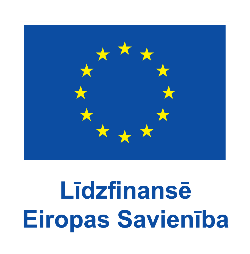 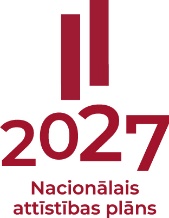 	Patvēruma, migrācijas un integrācijas fonda, Iekšējās drošības fonda un Finansiāla atbalsta instrumenta robežu pārvaldībai un vīzu politikai 2021. – 2027.gada plānošanas perioda ierobežotas projekta iesnieguma atlases projekta iesnieguma vērtēšanas kritēriju piemērošanas metodikaVispārīgie nosacījumi projekta iesnieguma vērtēšanas kritēriju piemērošanai:Vērtēšanas metodikas mērķis ir nodrošināt vienotu pieeju Patvēruma, migrācijas un integrācijas fonda, Iekšējās drošības fonda, Finansiāla atbalsta instrumenta robežu pārvaldībai un vīzu politikai 2021. –2027.gada plānošanas perioda (turpmāk – fonds) ierobežotas projektu iesniegumu atlases (turpmāk –atlase) ietvaros iesniegtā projekta iesnieguma (turpmāk – iesniegums) vērtēšanas procesā.Vērtēšanas metodikā sniegti administratīvo un kvalitātes kritēriju vērtēšanas procedūras skaidrojumi un norādījumi, kur (projektā vai citos informācijas avotos) pieejama informācija, lai projektu varētu izvērtēt atbilstoši uzraudzības komitejas apstiprinātajiem vērtēšanas kritērijiem.Lai izvērtētu projektu atbilstoši attiecīgajam vērtēšanas kritērijam, ierobežotas projektu iesniegumu atlases vērtēšanas komisijas (turpmāk – vērtēšanas komisija) loceklis vērtējumā pēc iespējas ņem vērā ne tikai informāciju, kas norādīta atsaucē, bet izmanto visu projekta aprakstā, budžetā un citos iesniegtajos dokumentos pieejamo informāciju.Projekta iesnieguma vērtēšanu nodrošina saskaņā ar: Ministru kabineta 2022. gada 18.oktobra noteikumiem Nr.651 „Iekšējās drošības fonda, Patvēruma, migrācijas un integrācijas fonda un Finansiāla atbalsta instrumenta robežu pārvaldībai un vīzu politikai 2021.-2027. gada plānošanas perioda īstenošanas vadības kārtība” (turpmāk – MK noteikumi Nr.651);Iekšējās drošības fonda, Patvēruma, migrācijas un integrācijas fonda un Finansiāla atbalsta instrumenta robežu pārvaldībai un vīzu politikai 2021. – 2027.gada plānošanas perioda vadības likumu (turpmāk – likums);Eiropas Parlamenta un Padomes 2021.gada 24.jūnija Regulu (ES) Nr.2021/1060 ar ko paredz kopīgus noteikumus par Eiropas Reģionālās attīstības fondu, Eiropas Sociālo fondu Plus, Kohēzijas fondu, Taisnīgas pārkārtošanās fondu un Eiropas Jūrlietu, zvejniecības un akvakultūras fondu un finanšu noteikumus attiecībā uz tiem un uz Patvēruma, migrācijas un integrācijas fondu, Iekšējās drošības fondu un Finansiāla atbalsta instrumentu robežu pārvaldībai un vīzu politikai (turpmāk –regula Nr.2021/1060).Eiropas Parlamenta un Padomes 2018.gada 18.jūlija Regulu (ES) Nr.2018/1046 “par finanšu noteikumiem, ko piemēro Savienības vispārējam budžetam, ar kuru groza Regulas (ES) Nr. 1296/2013, (ES) Nr. 1301/2013, (ES) Nr. 1303/2013, (ES) Nr. 1304/2013, (ES) Nr. 1309/2013, (ES) Nr. 1316/2013, (ES) Nr. 223/2014, (ES) Nr. 283/2014 un Lēmumu Nr. 541/2014/ES un atceļ Regulu (ES, Euratom) Nr. 966/2012”(turpmāk – regula 2018/1046)ADMINISTRATĪVIE VĒRTĒŠANAS KRITĒRIJI*Izņēmuma gadījumā, ja projekta iesniegums satur ierobežotas pieejamības informāciju, projekta iesniegumu var iesniegt papīra formā to parakstot ar roku.KVALITĀTES VĒRTĒŠANAS KRITĒRIJIProjekta pamatojumsProjekta īstenošanas kapacitāteProjekta budžets, izmaksu pamatojums un efektivitāteNr.
p.k.KritērijsVērtējumsInformācijas avotsKritērija skaidrojums1.Projekta  ir iesniegts ierobežotas projekta iesnieguma atlases uzaicinājumā (turpmāk  - uzaicinājumā) noteiktajā termiņā.Jā/NēUzaicinājumsVērtējums ir „Jā”, ja:projekta iesniegums ir iesniegts atlases uzaicinājuma noteiktajā termiņā.Vērtējums ir „Nē”, ja:projekta iesniegums nav iesniegts uzaicinājumā noteiktajā termiņā.2.Uz projekta iesniedzēju nav attiecināmi likuma 15.panta pirmajā daļā un EP regulas 2018/1046 136.panta 1.daļas  minētie projekta noraidīšanas nosacījumi.Jā/Nē/N/AProjektsIekšlietu ministrijas Informācijas centrs (Sodu reģistrs).Latvijas Republikas Uzņēmumu reģistrs.Vērtēšanas komisijas sekretārs pārbauda, vai uz projekta iesniedzēju attiecināmi likuma 15.panta pirmajā daļā noteiktie projekta noraidīšanas nosacījumi.Vērtējums ir Jā, ja, neviens no likuma 15.panta pirmajā daļā  noteiktajiem projekta noraidīšanas nosacījumiem uz projekta iesniedzēju neattiecas.Vērtējums ir Nē, ja, vismaz viens no likuma 15.panta pirmajā daļā noteiktajiem projekta iesnieguma noraidīšanas nosacījumiem attiecas uz projekta iesniedzēju.Vērtējums ir N/A, ja attiecībā uz projekta iesniedzēju, kas ir Latvijas Republikas tiešās vai pastarpinātās valsts pārvaldes iestāde, atvasināta publiska persona, cita valsts iestāde, uz kuru projekta noraidīšanas nosacījumi, kas minēti likuma 15.panta pirmās daļas 3. un  4.punktā nav attiecināmi.3.Projekta veidlapu parakstījusi projekta iesniedzēja paraksttiesīgā persona vai projekta iesniedzēja pilnvarotā persona ar drošu elektronisko parakstu atbilstoši normatīvajiem aktiem par elektronisko dokumentu noformēšanu*.Jā;Jā ar nosacījumu;NēProjektsProjekta iesniedzēja apliecinājums.Vērtējums ir Jā, ja projekts ir parakstīts ar drošu elektronisko parakstu un apliecināts ar laika zīmogu atbilstoši normatīvajiem aktiem par elektronisko dokumentu noformēšanu. Projekta un budžeta veidlapas, projekta iesniedzēja apliecinājums un  projekta  iesniedzēja sadarbības partnera apliecinājums (ja attiecināms) ir parakstīts katrs atsevišķi ar drošu elektronisku parakstu un apliecināts ar laika zīmogu. Ja projekta neatbilst kādai no prasībām, kas izvirzītas, lai saņemtu vērtējumu „Jā”, vērtējums ir „Jā, ar nosacījumu”. Vērtējums ir „Nē”, ja projekta iesniedzējs neizpilda lēmumā par projekta apstiprināšanu ar nosacījumu ietvertos nosacījumus vai arī nosacījumus neizpilda lēmumā par projekta apstiprināšanu ar nosacījumu noteiktajā termiņā.4.Projekta veidlapa ir pilnībā aizpildīta, un ir sagatavots datorrakstā latviešu valodā. Projekta iesniegumam ir pievienoti visi pielikumi, kas noteikti uzaicinājumā.Jā/Jā ar nosacījumu/NēProjektsPapildus iesniegtie pavaddokumenti.Vērtējums ir „Jā”, ja:projekta veidlapa un tā pielikumi ir pilnībā aizpildīti un sagatavoti datorrakstā latviešu valodā;projekta veidlapā nav izdzēsts kāds no informācijas laukiem un visi lauki ir pilnībā saskatāmi; ja kāda no projekta sadaļām vai kāds no projektam pievienotajiem dokumentiem nav latviešu valodā, ir pievienots tulkojums latviešu valodā, kas sagatavots atbilstoši normatīvajiem aktiem par kārtību, kādā apliecināmi dokumentu tulkojumi valsts valodā (ir pievienots notariāli apliecināts tulkojums vai tulka/tulkotāja apliecinājums);projektam ir pievienoti visi pielikumi, kas noteikti uzaicinājumā.Vērtējums ir “Jā ar nosacījumu”, ja nav izpildīti kritērija nosacījumi.Vērtējums ir „Nē”, ja projekta iesniedzējs neizpilda lēmumā par projekta apstiprināšanu ar nosacījumu ietvertos nosacījumus vai arī nosacījumus neizpilda lēmumā par projekta apstiprināšanu ar nosacījumu noteiktajā termiņā.5.Projekta finanšu aprēķini ir veikti euro un ir aritmētiski precīzi aprēķināti, tai skaitā ir ievēroti MK noteikumos Nr.651 noteiktie izmaksu ierobežojumi.Jā/Jā ar nosacījumu/Nē Projekta V. sadaļa.Vērtējums ir „Jā”, ja: finanšu aprēķini veikti euro un ir aritmētiski precīzi aprēķināti; fonda finansējuma un valsts budžeta finansējuma apjoms ir aprēķināts aritmētiski pareizi;projekta sadarbības partneriem (ja attiecināms) tiek plānots ne vairāk kā 30% no projekta īstenošanai piešķirtā finansējuma;projekta vadības un administrēšanas izmaksas nepārsniedz 20 % no projekta tiešajām attiecināmajām izmaksām. Projekta vadības un administrēšanas izmaksās tiek ieskaitīta netiešo attiecināmo izmaksu summa.projekta netiešās attiecināmās izmaksas ir vienotas likmes izmaksas un tās nepārsniedz  7 % no projekta tiešajām attiecināmajām izmaksām;Vērtējums ir “Jā ar nosacījumu”, ja nav izpildīti kritērija nosacījumi. Šādā gadījumā, virzot projektu uz vērtēšanu pēc kvalitātes kritērijiem, ir jāparedz nosacījums – papildināt vai precizēt projektu ar nepieciešamo informāciju.Vērtējums ir „Nē”, ja projekta iesniedzējs neizpilda lēmumā par projekta apstiprināšanu ar nosacījumu ietvertos nosacījumus vai arī nosacījumus neizpilda lēmumā par projekta apstiprināšanu ar nosacījumu noteiktajā termiņā.Nr.
p.k.KritērijsVērtējumsInformācijas avotsKritērija skaidrojums6.Projektā plānotie pasākumi netiek finansēti no citiem Eiropas Savienības fondu vai citu ārvalstu finanšu instrumentu līdzekļiem, vai valsts budžeta finanšu līdzekļiem. JāNēProjekta V. sadaļa.Eiropas Savienības fondu Vadības Informācijas Sistēma.Vērtējums ir „Jā”, ja projektā plānotie pasākumi netiek finansēti no citiem Eiropas Savienības fondu vai citu ārvalstu finanšu instrumentu līdzekļiem vai valsts budžeta finanšu līdzekļiem.Vērtējums ir „Nē”, ja projekta darbības vai atsevišķi pasākumi tiek finansēti no citiem Eiropas Savienības fondu vai citu ārvalstu finanšu instrumentu līdzekļiem vai valsts budžeta finanšu līdzekļiem.7.Projekta sadarbības partneris atbilst MK noteikumu Nr.651 22.1. apakšpunktā noteiktajam sadarbības partnera veidam. Jā/Jā ar nosacījumu/NēN/AProjekta VII. sadaļaVērtējums ir Jā, ja:projektā norādītais sadarbības partneris atbilst MK noteikumu Nr.651 22.1. apakšpunktā noteiktajam sadarbības partnera veidam.Vērtējums ir “Jā ar nosacījumu”, ja nav izpildīti kritērija nosacījumi. Šādā gadījumā ir jāparedz nosacījums – papildināt vai precizēt projektu ar nepieciešamo informāciju.Vērtējums ir „Nē”, ja projekta iesniedzējs neizpilda lēmumā par projekta apstiprināšanu ar nosacījumu ietvertos nosacījumus vai arī nosacījumus neizpilda lēmumā par projekta apstiprināšanu ar nosacījumu noteiktajā termiņā.Vērtējums ir N/A, ja projekta īstenošanā nav piesaistīts sadarbības partneris.8.Projektā norādītais projekta uzsākšanas un beigu datums ir saskaņā ar uzaicinājumā norādīto projekta īstenošanas periodu.Jā/Jā ar nosacījumu/NēProjekta I.sadaļas 2.punkts.Uzaicinājums Vērtējums ir Jā, ja:projektā norādītais projekta īstenošanas termiņš nepārsniedz uzaicinājumā norādīto termiņu. Vērtējums ir “Jā ar nosacījumu”, ja nav izpildīti kritērija nosacījumi. Šādā gadījumā ir jāparedz nosacījums – papildināt vai precizēt projektu  ar nepieciešamo informāciju.Vērtējums ir „Nē”, ja projekta iesniedzējs neizpilda lēmumā par projekta iesnieguma apstiprināšanu ar nosacījumu ietvertos nosacījumus vai arī nosacījumus neizpilda lēmumā par projekta apstiprināšanu ar nosacījumu noteiktajā termiņā.9.Projektā ir ievērota fonda īstenoto pasākumu darbības teritorija, kas noteikta fonda darbību regulējošajos Eiropas Savienības politikas plānošanas dokumentos.Jā/Jā ar nosacījumu/NēProjekta V. sadaļaVērtējums ir Jā, ja:projektu plānots īstenot teritorijā, kas noteikta fonda darbību regulējošajos Eiropas Savienības politikas plānošanas dokumentos.Vērtējums ir “Jā ar nosacījumu”, ja nav izpildīti kritērija nosacījumi. Šādā gadījumā ir jāparedz nosacījums – papildināt vai precizēt projektu  ar nepieciešamo informāciju.Vērtējums ir „Nē”, ja projekta iesniedzējs neizpilda lēmumā par projekta apstiprināšanu ar nosacījumu ietvertos nosacījumus vai arī nosacījumus neizpilda lēmumā par projekta apstiprināšanu ar nosacījumu noteiktajā termiņā.10.Projektā plānotais finansējums  nepārsniedz uzaicinājumā minēto projektam pieejamo finansējumu.Jā/Jā ar nosacījumu/NēProjekta iesnieguma I.sadaļas 2. punkts.UzaicinājumsVērtējums ir „Jā”, ja projekta plānotie projekta izdevumi atbilstoši uzaicinājumā minētajam projektam pieejamajam finansējumam.Vērtējums ir “Jā ar nosacījumu”, ja nav izpildīti kritērija nosacījumi. Šādā gadījumā ir jāparedz nosacījums – papildināt vai precizēt projekta iesniegumu ar nepieciešamo informāciju.Vērtējums ir „Nē”, ja projekta iesnieguma iesniedzējs neizpilda lēmumā par projekta iesnieguma apstiprināšanu ar nosacījumu ietvertos nosacījumus vai arī nosacījumus neizpilda lēmumā par projekta iesnieguma apstiprināšanu ar nosacījumu noteiktajā termiņā.11.Projektā ir skaidri definēts projekta mērķis un tas atbilst aktivitātes vispārīgajam un tiešajam mērķim.Jā/Jā ar nosacījumu/NēProjekta iesnieguma I. sadaļa un 1.punkts.Vērtējums ir „Jā”, ja projekta mērķis ir skaidri definēts un pamatots un atbilst fonda aktivitātes uzaicinājumā norādītajiem aktivitātes mērķiem.Vērtējums ir “Jā ar nosacījumu”, ja nav izpildīti kritērija nosacījumi. Šādā gadījumā, virzot projektu uz apstiprināšanu, ir jāparedz nosacījums – papildināt vai precizēt projektu ar nepieciešamo informāciju.Vērtējums ir „Nē”, ja projekta iesniedzējs neizpilda lēmumā par projekta apstiprināšanu ar nosacījumu ietvertos nosacījumus vai arī nosacījumus neizpilda lēmumā par projekta apstiprināšanu ar nosacījumu noteiktajā termiņā.12.Projektā ir sniegts skaidrs problēmas un risinājuma apraksts, tai skaitā mērķa grupas apraksts.Jā/Jā ar nosacījumu/NēProjekta I. sadaļa un 3. punkts. Un II.sadaļaVērtējums ir „Jā”, ja:norādīta informācija par problēmu, ko risinās ar projektā plānotajiem pasākumiem, norādot problēmas aktualitāti un ietekmi cēloņus un sekas, ja problēma netiks risinātaprojektā ir skaidri aprakstīta mērķa grupa un tās vajadzības, definētā problēma;Projekta iesniegums pamato projekta darbību sasaisti ar ES un nacionāla līmeņa politikas attīstības dokumentiem.Vērtējums ir “Jā ar nosacījumu”, ja nav izpildīti kritērija nosacījumi. Šādā gadījumā, virzot projektu uz apstiprināšanu, ir jāparedz nosacījums – papildināt vai precizēt projektu ar nepieciešamo informāciju.Vērtējums ir „Nē”, ja projekta iesniedzējs neizpilda lēmumā par projekta apstiprināšanu ar nosacījumu ietvertos nosacījumus vai arī nosacījumus neizpilda lēmumā par projekta iesnieguma apstiprināšanu ar nosacījumu noteiktajā termiņā.13.Projektā plānotie pasākumi atbilst uzaicinājumā minētajām atbalstāmajām darbībām un ir nepieciešamas projektā definētā mērķa, rezultātu un rādītāju sasniegšanai.Jā/Jā ar nosacījumu/NēProjekta 4. punkts;UzaicinājumsVērtējums ir „Jā”, ja:Projektā ir iekļauti visi uzaicinājumā noteiktie atbalstāmie pasākumi;projekta pasākumi ir pamatoti, t.i., tās tieši ietekmē projekta mērķa, rezultāta un rādītāju sasniegšanu.projekta pasākumi ir precīzi definēti, t.i., no darbību nosaukumiem var spriest par to saturu, projekta pasākumi ir uzskaitīti ar apakšdarbībām, ja tas ir nepieciešams pasākumu satura precizēšanai;projekta pasākumi ir mērķēti uz projektā definētās problēmas risinājumu.Vērtējums ir “Jā ar nosacījumu”, ja nav izpildīti kritērija nosacījumi. Šādā gadījumā, virzot projektu uz apstiprināšanu, ir jāparedz nosacījums – papildināt vai precizēt projektu ar nepieciešamo informāciju.Vērtējums ir „Nē”, ja projekta iesniedzējs neizpilda lēmumā par projekta apstiprināšanu ar nosacījumu ietvertos nosacījumus vai arī nosacījumus neizpilda lēmumā par projekta apstiprināšanu ar nosacījumu noteiktajā termiņā.14.Projekta pasākumu rezultāti un rādītāji ir precīzi definēti un izmērāmi.Jā/Jā ar nosacījumu/NēProjekta 4.punkts; UzaicinājumsFonda nacionālā programma.Vērtējums ir „Jā”, ja:projekta īstenošanas rezultāti ir precīzi definēti un izmērāmi;projekta ietvaros sasniedzamais īstenošanas rādītājs ir noteikts atbilstoši uzaicinājumā  noteiktajam nacionālās programmas īstenošanas rādītājam.Vērtējums ir “Jā ar nosacījumu”, ja nav izpildīti kritērija nosacījumi. Šādā gadījumā, virzot projektu uz apstiprināšanu, ir jāparedz nosacījums – papildināt vai precizēt projekta iesniegumu  ar nepieciešamo informāciju.Vērtējums ir „Nē”, ja projekta iesniedzējs neizpilda lēmumā par projekta apstiprināšanu ar nosacījumu ietvertos nosacījumus vai arī nosacījumus neizpilda lēmumā par projekta  apstiprināšanu ar nosacījumu noteiktajā termiņā.15.Projektā ir precīzi definēti iespējamie projekta īstenošanas riski un noteikti riskus mazinošie pasākumi.Jā/Jā ar nosacījumu/NēProjekta 7.punkts.Vērtējums ir „Jā”, ja projektā norādītie iespējamie projekta īstenošanas riski, kā arī, ja izklāstītie risku mazināšanas pasākumi mazinās negatīvo ietekmi uz projekta īstenošanu.  Risku kvalitatīvs izvērtējums iekļauj:Finanšu riskus (t.sk. nepareizi saplānota finanšu plūsma, tirgus cenu nepārzināšana, neatbilstoši veikti izdevumi, sadārdzinājumi un inflācija, kuras dēļ, uzsākot projekta īstenošanu, plānotās izmaksas var būtiski atšķirties no reālajām, izmaiņas normatīvajos aktos, kas ietekmē projekta finanšu plūsmu, dubultā finansējuma risks, ja projekta iesniedzējs īsteno vairākus projektus vienlaicīgi, kredītiestādes atteikuma par aizdevuma piešķiršanu risks u.c.);Īstenošanas riskus (t.sk. neprecīza darbību plānošana, nepilnīga organizatoriskā struktūra, īstenoto darbību neatbilstība plānotajam, u.c. riski, kas attiecas uz projekta īstenošanā iesaistīto personālu, piemēram, tā nepietiekamās zināšanas vai prasmes, personāla mainība, cilvēkresursu nepietiekamība vai to neefektīvs sadalījums, lai veiktu projektā paredzētās darbības, iepirkumu procedūras norises aizkavēšanās u.c.);Rezultātu un uzraudzības rādītāju sasniegšanas riskus (t.sk. nepieciešamo speciālistu nepietiekamība, rezultāta rādītāja nesasniegšana);Projektu vadības riskus (t.sk. projekta vadības pieredzes trūkums, vadības komandas nespēja sastrādāties, projektā ieplānotā laika grafika izmaiņas, kas var radīt citu risku iespējamību);Citus riskus (t.sk. izmaiņas normatīvajos aktos, Krievijas kara Ukrainā radītās sekas, tai skaitā starptautisko un Latvijas Republikas nacionālo sankciju ietekme uz līgumu izpildi un projekta ieviešanu), kā arī ir izstrādāts pamatots pasākumu plāns šo risku novēršanai, t.i., ir aprakstītas visu minēto risku novēršanas aktivitātes un pasākumu plāns ir pamatots.Vērtējums ir “Jā ar nosacījumu”, ja nav izpildīti kritērija nosacījumi. Šādā gadījumā, virzot projektu uz apstiprināšanu, ir jāparedz nosacījums – papildināt vai precizēt projektu  ar nepieciešamo informāciju.Vērtējums ir „Nē”, ja projekta iesniedzējs neizpilda lēmumā par projekta apstiprināšanu ar nosacījumu ietvertos nosacījumus vai arī nosacījumus neizpilda lēmumā par projekta apstiprināšanu ar nosacījumu noteiktajā termiņā.16.Projekta iesniedzējs nodrošina projekta rezultātu ilgtspēju pēc projekta pabeigšanas (projekta iesniegumā ir skaidri norādīts, kā tiks izmantoti projekta rezultāti pēc projekta īstenošanas pabeigšanas).Jā/Jā ar nosacījumu/NēProjekta iesnieguma VI. sadaļa.Vērtējums ir „Jā”, ja projektā ir aprakstīts, kā tiks nodrošināta projektā sasniegto rezultātu uzturēšana/pieejamība pēc projekta pabeigšanas, kā tiks izmantoti projekta rezultāti pēc projekta pabeigšanas.Vērtējums ir “Jā ar nosacījumu”, ja nav izpildīti kritērija nosacījumi. Šādā gadījumā, virzot projektu uz apstiprināšanu, ir jāparedz nosacījums – papildināt vai precizēt projekta iesniegumu ar nepieciešamo informāciju.Vērtējums ir „Nē”, ja projekta iesniedzējs neizpilda lēmumā par projekta apstiprināšanu ar nosacījumu ietvertos nosacījumus vai arī nosacījumus neizpilda lēmumā par projekta apstiprināšanu ar nosacījumu noteiktajā termiņā.17.Projektā ir paredzētas darbības, kas veicina  horizontālā principa  “vienlīdzība, iekļaušana, nediskriminācija un pamattiesību ievērošana” īstenošanuJā/Jā ar nosacījumu/NēProjekta III. sadaļa;Vērtējums ir „Jā”, ja projektā ir identificēti galvenie dzimumu līdztiesības, iekļaušanas, nediskriminācijas un pamattiesību izaicinājumi, un ir norādīts, kā projektā paredzētās horizontālā principa „Vienlīdzība, iekļaušana, nediskriminācija un pamattiesību ievērošana” darbības risinās identificētās problēmas, ja attiecināms, norādot arī atbilstošas projekta budžeta izmaksu pozīcijas, nodrošinot projektā vismaz 2 horizontālā principa „Vienlīdzība, iekļaušana, nediskriminācija un pamattiesību ievērošana” darbības, kas risina identificētās mērķa grupas vajadzības un problēmas un veicinās vienlīdzību, iekļaušanu, nediskrimināciju un pamattiesību ievērošanu, piemēram:īstenojot projekta komunikācijas aktivitātes, tiks izvēlēta valoda un vizuālie tēli, kas mazina diskrimināciju un stereotipu veidošanos par kādu no dzimumiem, personām ar invaliditāti, reliģisko pārliecību, vecumu, rasi un etnisko izcelsmi vai seksuālo orientāciju (skat. metodisko materiālu “Ieteikumi diskrimināciju un stereotipus mazinošai komunikācijai ar sabiedrību”, (https://www.lm.gov.lv/lv/media/18838/download);projekta tīmekļa vietnē tiks norādīta informācija par projekta darbību īstenošanas vietas piekļūstamību cilvēkiem ar invaliditāti un funkcionāliem traucējumiem (ja attiecināms);projekta tīmekļa vietnē tiks izvietota informācija latviešu valodā un vismaz divās svešvalodās;projektu vadībā un īstenošanā tiks virzīti pasākumi, kas sekmē darba un ģimenes dzīves līdzsvaru, paredzot elastīga un nepilna laika darba iespēju nodrošināšanu vecākiem ar bērniem un personām, kuras aprūpē tuviniekus;Vērtējums ir “Jā ar nosacījumu”, ja nav izpildīti kritērija nosacījumi. Šādā gadījumā, virzot projekta uz apstiprināšanu, ir jāparedz nosacījums – papildināt vai precizēt projektu ar nepieciešamo informāciju.Vērtējums ir „Nē”, ja projekta iesniedzējs neizpilda lēmumā par projekta apstiprināšanu ar nosacījumu ietvertos nosacījumus vai arī nosacījumus neizpilda lēmumā par projekta apstiprināšanu ar nosacījumu noteiktajā termiņā.18.Projektā paredzēto horizontālā principa  “Vienlīdzība, iekļaušana, nediskriminācija un pamattiesību ievērošana” rādītāji ir precīzi definēti un izmērāmi.Jā/Jā ar nosacījumu/NēProjekta III. sadaļa.Vērtējums ir „Jā”, ja projektā ir norādīti izmērāmi (pārbaudāmi) vismaz 2 horizontālā principa rādītāji.Vērtējums ir “Jā ar nosacījumu”, ja nav izpildīti kritērija nosacījumi. Šādā gadījumā, virzot projekta iesniegumu uz apstiprināšanu, ir jāparedz nosacījums – papildināt vai precizēt projektu  ar nepieciešamo informāciju.Vērtējums ir „Nē”, ja projekta iesniedzējs neizpilda lēmumā par projekta apstiprināšanu ar nosacījumu ietvertos nosacījumus vai arī nosacījumus neizpilda lēmumā par projekta apstiprināšanu ar nosacījumu noteiktajā termiņā.Nr.
p.k.KritērijsVērtējumsInformācijas avotsKritērija skaidrojums19. Sagatavojot projekta iesniegumu ir veikts horizontālā principa “Nenodarīt būtisku kaitējumu” novērtējums.Jā/Jā ar nosacījumu/NēProjekta iesnieguma VI. sadaļa.Vērtējums ir “Jā”, ja projekta iesnieguma iesniedzējs ir veicis horizontālā principa “Nenodarīt būtisku kaitējumu” novērtējumu un tas ir atbilstoši pamatots, kur attiecināms.Vērtējums ir “Jā ar nosacījumu”, ja nav izpildīti kritērija nosacījumi. Šādā gadījumā, virzot projekta iesniegumu uz apstiprināšanu, ir jāparedz nosacījums – papildināt vai precizēt projekta iesniegumu  ar nepieciešamo informāciju.Vērtējums ir „Nē”, ja projekta iesnieguma iesniedzējs neizpilda lēmumā par projekta iesnieguma apstiprināšanu ar nosacījumu ietvertos nosacījumus vai arī nosacījumus neizpilda lēmumā par projekta iesnieguma apstiprināšanu ar nosacījumu noteiktajā termiņā.20.Projektā ir skaidri norādīts projekta īstenošanas, administrēšanas un uzraudzības mehānisms.Jā/Jā ar nosacījumu/NēProjekta II.sadaļas 6.punkts, VI. sadaļa, VII. sadaļaVērtējums ir „Jā”, ja: projektā norādīts, kā tiks nodrošināta projekta īstenošanas uzraudzība, partneri un to izvēles pamatojumsVērtējums ir “Jā ar nosacījumu”, ja nav izpildīti kritērija nosacījumi. Šādā gadījumā, virzot projektu uz apstiprināšanu, ir jāparedz nosacījums – papildināt vai precizēt projektu ar nepieciešamo informāciju.Vērtējums ir „Nē”, ja projekta iesniedzējs neizpilda lēmumā par projekta apstiprināšanu ar nosacījumu ietvertos nosacījumus vai arī nosacījumus neizpilda lēmumā par projekta apstiprināšanu ar nosacījumu noteiktajā termiņā.21.Projektā norādītās īstenošanas darbības ir samērīgas ar plānoto projekta īstenošanas laika grafiku un plānoto projekta īstenošanas personāla resursu.Jā/Jā ar nosacījumu/NēProjekta   VI. sadaļa un I. sadaļas 2.punkts.Vērtējums ir „Jā”, ja projektā plānotās darbības iespējams īstenot noteiktajā projekta īstenošanas laika grafikā, kā arī, ja projektā plānotās darbības ir plānotas vienmērīgi.Vērtējums ir “Jā ar nosacījumu”, ja nav izpildīti kritērija nosacījumi. Šādā gadījumā, virzot projekta iesniegumu uz apstiprināšanu, ir jāparedz nosacījums – papildināt vai precizēt projekta iesniegumu ar nepieciešamo informāciju.Vērtējums ir „Nē”, ja projekta iesniedzējs neizpilda lēmumā par projekta apstiprināšanu ar nosacījumu ietvertos nosacījumus vai arī nosacījumus neizpilda lēmumā par projekta apstiprināšanu ar nosacījumu noteiktajā termiņā.22.Projektā plānotie publicitātes pasākumi ir atbilstoši EP regulai Nr.2021/1060.Jā/Jā ar nosacījumu/NēProjekta iesnieguma 4.punkts.Projekta 1.pielikumsVērtējums ir „Jā”, ja:ja projektā ietvertie publicitātes pasākumi atbilst EP regulas, 47.pantā, 50.pantā un IX pielikumā noteiktajām prasībām.Vērtējums ir “Jā ar nosacījumu”, ja nav izpildīti kritērija nosacījumi. Šādā gadījumā, virzot projektu uz apstiprināšanu, ir jāparedz nosacījums – papildināt vai precizēt projektu  ar nepieciešamo informāciju.Vērtējums ir „Nē”, ja projekta iesniedzējs neizpilda lēmumā par projekta apstiprināšanu ar nosacījumu ietvertos nosacījumus vai arī nosacījumus neizpilda lēmumā par projekta apstiprināšanu ar nosacījumu noteiktajā termiņā.Nr.
p.k.KritērijsVērtējumsInformācijas avotsKritērija skaidrojums23.Projekta budžetā paredzētās projekta īstenošanas izmaksas ir atbilstošas plānotajiem pasākumiem un pašreizējām tirgus cenām.Jā/Jā ar nosacījumu/NēProjekta iesnieguma V sadaļa. Projekta 1.,2.,3. pielikumsVērtējums ir „Jā”, ja:projekta izmaksas ir atbilstošas plānotajiem pasākumiem;plānotās izmaksas ir nepieciešamas, lai īstenotu projektā plānotos pasākumus; plānotās izmaksas atbilst fonda 2021.-2027.gada plānošanas perioda Izmaksu attiecināmības nosacījumiemVērtējums ir “Jā ar nosacījumu”, ja nav izpildīti kritērija nosacījumi. Šādā gadījumā, virzot projekta uz apstiprināšanu, ir jāparedz nosacījums – papildināt vai precizēt projektu ar nepieciešamo informāciju.Vērtējums ir „Nē”, ja projekta iesniedzējs neizpilda lēmumā par projekta apstiprināšanu ar nosacījumu ietvertos nosacījumus vai arī nosacījumus neizpilda lēmumā par projekta apstiprināšanu ar nosacījumu noteiktajā termiņā.Gadījumā, ja lēmumā par projekta apstiprināšanu ar nosacījumiem iekļautas norādes par izmaksu svītrošanu vai nosacījumu izpildes gaitā projekta iesnieguma iesniedzējs samazina plānotās izmaksas, papildus jāveic šādas pārbaudes:Gadījumā, ja lēmumā par projekta apstiprināšanu ar nosacījumiem iekļautas norādes par izmaksu svītrošanu vai nosacījumu izpildes gaitā projekta iesnieguma iesniedzējs samazina plānotās izmaksas, papildus jāveic šādas pārbaudes:Projekta vadības un administrēšanas izmaksas kopā ar projekta netiešajām attiecināmajām izmaksām nepārsniedz MK noteikumu Nr.651 58.punktā noteikto proporciju.Vērtēšanas komisijas sekretārs norāda, vai projekta vadības un administrēšanas izmaksas kopā ar projekta netiešajām attiecināmajām izmaksām nepārsniedz MK noteikumu Nr.651 58.punktā noteikto proporciju.Projekta netiešo attiecināmo izmaksu proporcija attiecībā pret projekta tiešajām attiecināmajām izmaksām ir ne vairāk kā 7% no projekta tiešajām attiecināmajām izmaksām.Vērtēšanas komisijas sekretārs norāda, vai projekta netiešo attiecināmo izmaksu proporcija attiecībā pret projekta tiešajām attiecināmajām izmaksām ir līdz 7 % no projekta tiešajām attiecināmajām izmaksām atbilstoši MK noteikumu Nr.651 59.punktam.Projekta iesniegumā sadarbības partneriem nodod ne vairāk kā 30% no projekta īstenošanai piešķirtā finansējuma.Vērtēšanas komisijas sekretārs norāda, vai projekta iesniegumā sadarbības partneriem tiek nodoti ne vairāk kā 30 % no projekta īstenošanai pieprasītā finansējuma atbilstoši MK noteikumu Nr.651 22.3.apakšpunktam. Ja sadarbības partneri nav plānoti, norāda "n/a”.